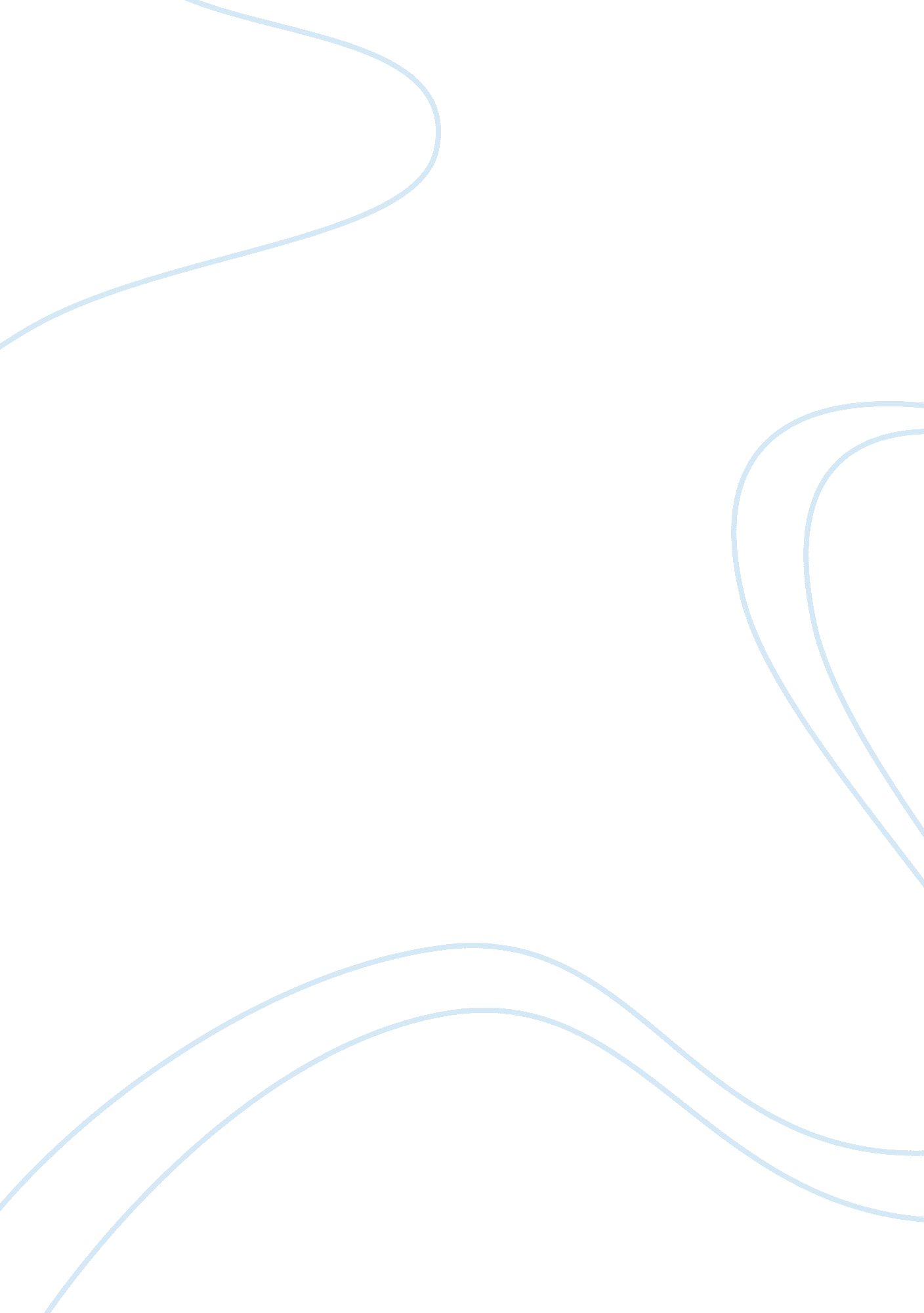 Organic food essay sampleLaw, Security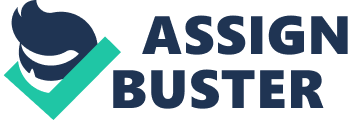 Introduction: I. “ The way we eat has changed more in the last 50 years than in the previous 10, 000.” 
Food activist, Michael Poland, makes this statement as the introduction to a documentary titled 
Food Inc., which discusses the way food is being produced today in America. 
A. Now, there are many choices that can be made when trying to eat healthy. 1. Eating the recommended amount of calories, eating many fruits and vegetables, getting a sandwich from subway instead of getting a hamburger from McDonalds, or drinking water  instead of soda. 
2. These can all be good decisions, but is it beneficial if it is not organic? Of course it can 
be, but is it as beneficial? II. Eating organic food can do things for your body that non organic food cannot do. PROJECT I: INFORMATIVE SPEECH OUTLINE 
Ruiz 3 
A. After watching the documentary, Food Inc., I was shocked to find out how our food is being produced and handled in America. 
1. Is the process of how our food is made something we need to recognize? 
2. Is it better for our food to be brought up naturally by hard working farmers rather than being  abused, pumped up with hormones and filled with many other chemicals? 
3. The answer to these questions should potentially be yes. 
B. Non organic food is not only less beneficial to eat, but has the potential to harm our families. 
III. Choosing to purchase and consume organic food is a smart and healthy choice for you and 
your family. 
IV. [Preview] I’m now going to inform you of how the importance of purchasing and consuming  organic food relates to each and every one… 
A. Scope 
B. Data Collection 
C. Analysis of Policies and Procedures? 
D. Threat Analysis 
E. Vulnerability Analysis 
F. Correlation and assessment of Risk Acceptability PROJECT I: INFORMATIVE SPEECH OUTLINE 
Ruiz 4 
Body: 
I. Why we recommend Security Risk Assessment 
A. To provide a complete and systematic view to management on existing IT security risk and on the necessary security safeguards. 
B. To provide a reasonably objective approach for IT security expenditure budgeting and cost  estimation. 
C. To enable a strategic approach to IT security management by providing alternative solutions  for decision making and consideration. 
D. To provide a basis for future comparisons of changes made in IT security measures 
Conclusion 
I. In summary the threat and risk assessment process is not a means to an end. It is a continual  process that once started should be reviewed regularly to ensure that the protection mechanisms  currently in place still meet the required objectives. The assessment should adequately address  the security requirements of the organization in terms of integrity, availability and  confidentiality. The threat and risk assessment should be an integral part of the overall life cycle  of the infrastructure. 
II. For my conclusion I will say that my Organizations performs a threat and risk analysis that are leaving themselves open to situations that could disrupt, damage or destroy their ability to  conduct business. Therefore the importance of performing a threat and risk analysis must be  realized by both the staff supporting the infrastructure and those that rely upon it for their  business. 